基隆市信義國小109學年度【社區共讀站】假日活動          請掃報名QR CODE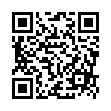 場次日期時間講題內容主講備註第一場4/11(日)地點:本校圖書館書香BAR品書軒9:20報到第一場4/11(日)地點:本校圖書館書香BAR品書軒9:30-11:30沉浸式英語情境手作坊(學生參加)張菁芬老師洪惠紋老師國小學生參加，免材料費 第一場4/11(日)地點:本校圖書館書香BAR品書軒9:35-10:35國高中小領域閱讀學習與家長策略(家長參加)服務學習與提升學力策略(家長參加)二信高中教務處劉俊濰主任圖書館宋吉清主任家長參加第一場4/11(日)地點:本校圖書館書香BAR品書軒10:35-11:05傳承創新、閱讀饗宴、美哉中正(家長參加)中正國中輔導處(民俗班)簡長順主任家長參加第一場4/11(日)地點:本校圖書館書香BAR品書軒11:05-11:30孩子閱讀素養與學力之關聯(家長參加)信義國小顏有志教務主任(基隆市國語輔導團執行祕書)家長參加第二場4/18(日)地點:本校圖書館書香BAR品書軒9:20報到第二場4/18(日)地點:本校圖書館書香BAR品書軒9:30-11:30沉浸式英語情境手作坊(學生參加)張菁芬老師洪惠紋老師國小學生參加，免材料費第二場4/18(日)地點:本校圖書館書香BAR品書軒9:40-10:10迎向雙語，啟動未來--國中英語閱讀銜接策略(家長參加)聖心高中雙語部召集人溫知君老師學務處王世宗主任輔導處呂啟弘主任家長參加第二場4/18(日)地點:本校圖書館書香BAR品書軒10:20-10:50國中國小各學習領域閱讀銜接與家長策略(家長參加)成功國中輔導處王傑賢主任家長參加第二場4/18(日)地點:本校圖書館書香BAR品書軒11:00-11:30孩子閱讀素養與學力之關聯(家長參加)信義國小顏有志教務主任(基隆市國語輔導團執行祕書)家長參加